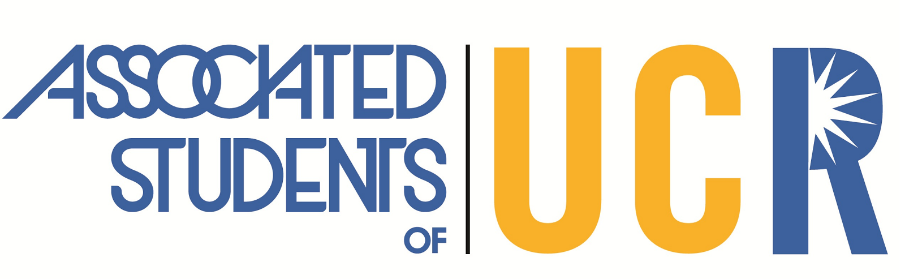  SENATE MEETING #4AGENDAWednesday, October 28th, 20206:30 PM - Zoom-------------------------------------------------------------------------------------------------------------------------------------------------------------------------------------------------------------______________________________Natalie Hernandez Executive Vice President